Manylion o ran cyflwyno’r cais:Anfonwch bob ffurflen gais gyflawn i YstadauCymru@llyw.cymru erbyn 5pm ar 15 Medi 2023Y RHEOLIAD CYFFREDINOL AR GYFER DIOGELU DATA Llywodraeth Cymru fydd y rheolydd data ar gyfer unrhyw ddata personol a ddarperir gennych ar y ffurflen hon a byddwn yn ei phrosesu fel rhan o'n tasg gyhoeddus ac o dan yr awdurdod swyddogol a freiniwyd i ni. Byddwn ond yn defnyddio'ch data i gynnal Gwobrau Ystadau Cymru ac i asesu’r ceisiadau a ddaw i law, cysylltu â phrosiectau ar y rhestr fer a dewis enillydd ym mhob categori. Os ydych yn enwebu prosiect byddwch yn cyflwyno eich enw a'ch manylion cyswllt ynghyd â gwybodaeth am y prosiect fel rhan o ffurflen gais ar-lein. Dylech sicrhau bod yr enwebai'n gwybod eich bod yn darparu'r wybodaeth hon gan y rhoddir cyhoeddusrwydd iddo os yw ar y rhestr fer neu'n enillydd.Byddwn yn cadw eich data personol am 12 mis. Gellir cyhoeddi manylion y prosiectau buddugol a'r prosiectau ar y rhestr fer a chânt eu cadw gan Ystadau Cymru, neu unrhyw olynydd, tra bod y gwaith hwn yn cael ei gyflawni yn Llywodraeth Cymru.Mae gennych yr hawl i:Gael gweld y data personol y mae Llywodraeth Cymru yn eu prosesu amdanoch chiEi gwneud yn ofynnol i Lywodraeth Cymru gywiro data anghywirMewn rhai amgylchiadau, gwrthwynebu prosesu ar sail eich sefyllfa benodol Mewn rhai amgylchiadau, cyfyngu ar y gwaith prosesuCyflwyno cwyn i Swyddfa'r Comisiynydd Gwybodaeth, sef y rheoleiddiwr annibynnol ar gyfer diogelu data.I gael rhagor o wybodaeth am y data y mae Llywodraeth Cymru yn eu cadw a’u defnyddio, neu os hoffech arfer eich hawliau o dan 'y Ddeddfwriaeth Diogelu Data' gallwch gysylltu â'r Swyddog Diogelu Data yn:Swyddog Diogelu Data:     Llywodraeth Cymru Parc Cathays CAERDYDD CF10 3NQE-bost: DataProtectionOfficer@llyw.cymruI gysylltu â Swyddfa’r Comisiynydd Gwybodaeth, gweler y manylion isod: Swyddfa’r Comisiynydd Gwybodaeth Wycliffe HouseWater LaneWilmslowCheshireSK9 5AFFfôn: 029 2067 8400 (Llinell gymorth Cymru) neu 0303 123 1113 (Llinell gymorth y DU)Gwefan: www.ico.gov.ukCysylltwch ag YstadauCymru@llyw.cymru os oes gennych gwestiynau am y broses ymgeisio.Diolch am eich cais.GWOBRAU Ystadau Cymru 2023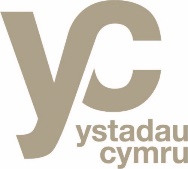 FFURFLEN GAISGWOBRAU Ystadau Cymru 2023FFURFLEN GAISMae Ystadau Cymru yn rhan bwysig o ddull strategol Llywodraeth Cymru o reoli asedau tir ac eiddo. Mae cydweithredu yn ymddygiad allweddol yn strategaeth rheoli asedau Llywodraeth Cymru ei hun ac mae Ystadau Cymru yn parhau i chwarae rhan allweddol, gan arwain wrth gefnogi a hyrwyddo manteision rheoli asedau cydweithredol ar draws y sector cyhoeddus yng Nghymru. Mae Gwobrau blynyddol Ystadau Cymru yn rhoi cyfle i ni ddathlu a hyrwyddo rhagoriaeth ym maes rheoli'r ystâd gyhoeddus yng Nghymru, a gyflawnwyd drwy gyrff yn y sector cyhoeddus yn cydweithio. Rhoddir gwobrau i'r prosiect cydweithredol y mae'r Beirniaid yn teimlo sy'n cyfateb orau i ddiffiniad y categori unigol. Bydd un Wobr Ystadau Cymru i un o enillwyr y categorïau y penderfynir yw'r prosiect cydweithredu cyffredinol gorau o bob un.  Derbynnir prosiectau ar gyfer un categori yn unig. Sicrhewch fod eich cais a'ch sylwadau yn ymwneud â'r meini prawf a osodwyd ar gyfer y categori hwnnw.Mae Ystadau Cymru yn rhan bwysig o ddull strategol Llywodraeth Cymru o reoli asedau tir ac eiddo. Mae cydweithredu yn ymddygiad allweddol yn strategaeth rheoli asedau Llywodraeth Cymru ei hun ac mae Ystadau Cymru yn parhau i chwarae rhan allweddol, gan arwain wrth gefnogi a hyrwyddo manteision rheoli asedau cydweithredol ar draws y sector cyhoeddus yng Nghymru. Mae Gwobrau blynyddol Ystadau Cymru yn rhoi cyfle i ni ddathlu a hyrwyddo rhagoriaeth ym maes rheoli'r ystâd gyhoeddus yng Nghymru, a gyflawnwyd drwy gyrff yn y sector cyhoeddus yn cydweithio. Rhoddir gwobrau i'r prosiect cydweithredol y mae'r Beirniaid yn teimlo sy'n cyfateb orau i ddiffiniad y categori unigol. Bydd un Wobr Ystadau Cymru i un o enillwyr y categorïau y penderfynir yw'r prosiect cydweithredu cyffredinol gorau o bob un.  Derbynnir prosiectau ar gyfer un categori yn unig. Sicrhewch fod eich cais a'ch sylwadau yn ymwneud â'r meini prawf a osodwyd ar gyfer y categori hwnnw.Enw’r Sefydliad:Enw’r Prosiect:Sefydliadau Partner:(Rhaid i brosiectau fod wedi'u cyflawni gydag o leiaf un Partner arall yn y sector cyhoeddus, sector preifat neu drydydd sector)Ardal Ddaearyddol a Gwmpesir:(Rhaid i’r prosiectau fod wedi'u cyflawni yng Nghymru)Dyddiad Cwblhau’r Prosiect:(Rhaid i’r prosiectau fod wedi’u sefydlu/cyflawni/lansio rhwng Ebrill 2021 ac 15 Medi 2023)Cadarnhewch Pa Gategori y Cyflwynir y Cais ar ei Gyfer: Creu Twf EconomaiddDangoswch sut rydych wedi cydweithio i greu twf economaidd fel creu swyddi, cartrefi etc. gan ddefnyddio'r ystâd gyhoeddus. Dangos Cynaliadwyedd Amgylcheddol Diffinnir cynaliadwyedd amgylcheddol fel rhyngweithio â'r amgylchedd mewn modd cyfrifol er mwyn osgoi disbyddu neu ddiraddio adnoddau naturiol a'n caniatáu i gynnal ansawdd uchel ar gyfer amgylcheddau yn hirdymor. Dangoswch sut rydych wedi cydweithio i sicrhau cynaliadwyedd amgylcheddol gan ddefnyddio'r ystâd gyhoeddus.  Rhoi Gwerth CymdeithasolMae enghreifftiau o roiGwerth Cymdeithasol yn cynnwys: Prosiectau sy'n ymwneud â'r ystâd gyhoeddus sydd wedi cael effaith sylweddol ar y gymuned y maen nhw’n ei gwasanaethu; Prosiectau sy'n ymgorffori Gwerth Cymdeithasol fel rhan o brosesau caffael (y tu hwnt i ddisgwyliadau arferol); Prosiectau sy'n defnyddio'r ystâd gyhoeddus mewn ffordd sydd wedi'i theilwra i anghenion a blaenoriaethau lleol; Dangoswch sut rydych wedi cydweithio i gyflawni gwerth cymdeithasol o'r ystâd gyhoeddus.  Creu ArloeseddMae enghreifftiau o gyflawni arloesedd yn cynnwys: defnyddio technolegau newydd; derbyn ffyrdd newydd o weithio; dod o hyd i atebion newydd i heriau sylweddol (e.e. ymatebion Covid-19). Dangoswch arloesedd yn eich prosiect cydweithredu gan ddefnyddio'r ystâd gyhoeddus. DISGRIFIAD O’R PROSIECT(Dim mwy na 300 o eiriau) DISGRIFIAD O’R PROSIECT(Dim mwy na 300 o eiriau) SUT MAE EICH PROSIECT YN CYD-FYND Â'R DISGRIFIAD O’R CATEGORI RYDYCH WEDI'I DDEWIS  (Dim mwy na 300 o eiriau)SUT MAE EICH PROSIECT YN CYD-FYND Â'R DISGRIFIAD O’R CATEGORI RYDYCH WEDI'I DDEWIS  (Dim mwy na 300 o eiriau)BETH OEDD Y PROSIECT AM EI GYFLAWNI?(Buddion ariannol ac anariannol)BETH OEDD Y PROSIECT AM EI GYFLAWNI?(Buddion ariannol ac anariannol)BETH FU EFFAITH Y PROSIECT?  (Rhowch dystiolaeth fel atodiadau ar wahân) SUT MAE GRADDIO A DYBLYGU’R PROSIECT? BETH FU EFFAITH Y PROSIECT?  (Rhowch dystiolaeth fel atodiadau ar wahân) SUT MAE GRADDIO A DYBLYGU’R PROSIECT? Peidiwch ag atodi ffeiliau yma, anfonwch eich tystiolaeth drwy atodiadau e-bost SUT YW’N DRAWSNEWIDIOL?SUT YW’N DRAWSNEWIDIOL?SUT MAE’R PROSIECT YN DANGOS PUM FFORDD O WEITHIO DEDDF LLESIANT CENEDLAETHAU’R DYFODOL       https://www.futuregenerations.wales/cy/about-us/future-generations-act/SUT MAE’R PROSIECT YN DANGOS PUM FFORDD O WEITHIO DEDDF LLESIANT CENEDLAETHAU’R DYFODOL       https://www.futuregenerations.wales/cy/about-us/future-generations-act/ A YW EICH PROSIECT YN CYD-FYND AG UNRHYW UN O'R CATEGORÏAU ERAILL A PHAM?(Dim mwy na 300 o eiriau)GWERTHUSIAD:Rhowch dystiolaeth i gefnogi eich cais e.e. Adroddiadau, Dolenni i Wefannau, Ffotograffau neu Fideos. Dylid atodi tystiolaeth fel ffeiliau ar wahân.Peidiwch ag atodi ffeiliau yma, anfonwch eich tystiolaeth drwy atodiadau e-bostAtodwch DDAU DDATGANIAD O GEFNOGAETH  (Mae enghreifftiau'n cynnwys Datganiad o gefnogaeth gan bartneriaid allweddol, asiantaeth bartner, corff annibynnol neu fuddiolwr). Manylion cyswllt yr enwebydd:Enw: Teitl: Sefydliad: e-bost:Rhif ffôn:Partner Allweddol:Enw: Teitl: Sefydliad: e-bost:Rhif ffôn: